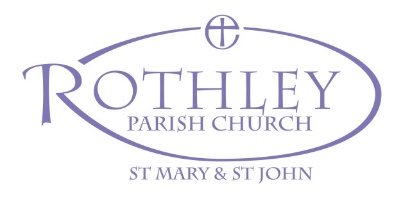 Agenda for the Meeting of ParishionersTo be held in Church on Sunday 7th April 2024 at 11.00amA joint meeting of:the persons whose names are entered on the Church Electoral Roll of the parish and….the persons resident in the parish whose names are entered on the Register of Local Government Electors by reason of such residence.’Churchwardens Measure1. Opening prayers and reading2. Minutes of the 2023 Meeting of Parishioners (already circulated)3. Election of ChurchwardensAgenda for the Annual Parochial Church MeetingTo be held on Sunday 7th April 2024 at 11.15 am‘All lay persons whose names are entered on the Church Electoral Roll of the parish shall be entitled to attend the annual meeting and to take part on its proceedings, and no other lay person shall be entitled.’Churchwardens Measure1. Apologies for absence2. Minutes of the 2023 Annual Parochial Church Meeting (already circulated)3. Matters arising from the minutes of the 2023 Annual Parochial Church Meeting4. Report on changes to the Church Electoral Roll5. The Annual Report & Accounts for 2023 (already circulated)6. Treasurer’s remarks7. Elections to the Parochial Church Council 8. Appointment of Independent Examiner of the accounts for 20249. Correspondence10. Updates:• Church Building Improvements Project• Shaped By God Together: Minster Communities• Evangelism11. Questions to church officers12. Closing prayers